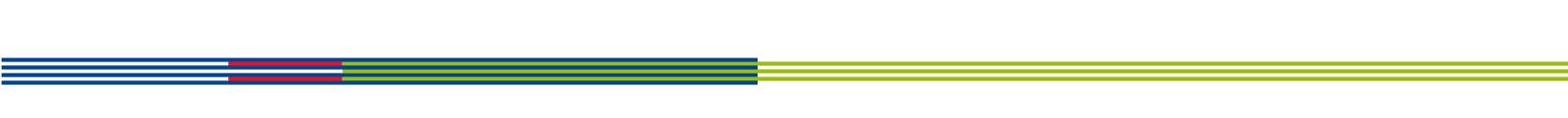 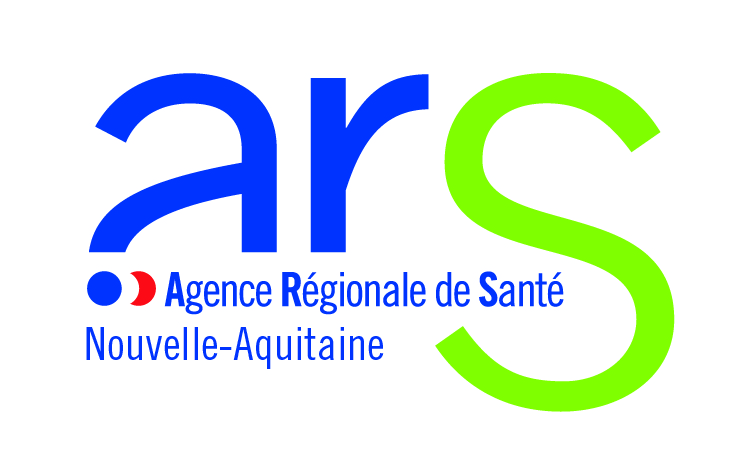 Annexe n° 4 Direction de l’Offre de Soins et de l’Autonomie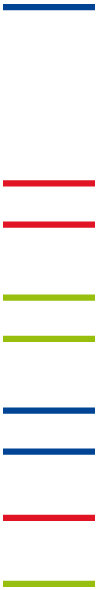 Pôle Offre de SoinsDossier de candidature à la création d’une Plateforme d’Accompagnement et de Répit (PFR) dans le département de la Corrèzedans le cadre de l’appel à candidatures départemental 2019 de la région Nouvelle-AquitainePrésentation du candidatIdentification de la structure gestionnaireNom de la structure : 	Numéro FINESS entité juridique : 	Numéro FINESS entité établissement : 	Activités principales du gestionnaire (autorisations/agréments) :	Adresse :	Code postal : ……………………………………………………………………………………………………….	Commune : ………………………………………………………………………………………………………....Courriel de la structure :  .……………………………………………………………………………………….... 	Adresse site internet : …………………………………………………………………………………………….	Téléphone : ………………………………………………………………………………….............................Identification du représentant légal de la structure Nom : 	Prénom : 	Fonction : 	Téléphone : ……………………………………………………………………………………………………….Courriel : …..………………………………………………………………………………………………………Identification de la personne responsable du projetNom : 	Prénom : 	Fonction : 	Téléphone : ……………………………………………………………………………………………………….Courriel : ……..……………………………………………………………………………………………………Identification de la structure porteuse de la plateforme d’accompagnement et de répit Nature juridique du porteur  Accueil de jour autonome – si oui, préciser la capacité autorisée /_ _/ et installée : / _ _ / Accueil de jour adossé à un EHPAD – si oui, préciser la capacité autorisée /_ _/ et installée : /_ _ /- capacité autorisée en hébergement permanent : / _ _ /* avec PASA :  oui     non* dont UHR :  oui       non      * avec expériences sur l’accompagnement de personnes atteintes de maladies neuro-dégénératives :   oui   non  si oui, précisez :  Alzheimer et/ou maladies apparentées  Parkinson  Sclérose en plaques- capacité autorisée en hébergement temporaire : / _ _ /Pour a) et b), préciser la date du dernier arrêté d’autorisation conjoint : / _ _ / _ _ / _ _ _ _  /Nom de la structure porteuse : 	Numéro FINESS entité juridique : 	Numéro FINESS entité établissement : 	Adresse :	Code postal : ……………………………………………………………………………………………………	Commune : ……………………………………………………………………………………………………..  	Courriel de la structure : ……………………………………………………………………………………….	Adresse site internet : ………………………………………………………………………………………….	Téléphone : ………………………………………………………………………………………………………Modalités d’organisation et de fonctionnement de l’accueil de jour Description synthétique du projet de service de l’accueil de jour (10 lignes maximum) ……………………………………………………………………………………………………………………………………………………………………………………………………………………………………………………………………………………………………………………………………………………………………………………………………………………………………………………………………………………………………………………………………………………………………………………………………………………………………………………………………………………………………………………………………………………………………………………………………………………………………………………………………………………………………………………………………………………………………………………………………………………………………………………………………………………………………………………………………………………………………………………………………………………………………………………………………………………………………………………………………………………………………………………………………………………………………………………………………………………………………………………………………………………………………………………………………………………………………………………………………………………………………………………………………………….Personnels dédiés à l’accueil de jour Description des locaux dédiés à l’accueil de jour    (Joindre un plan identifiant l’accueil de jour en format A4 couleur au dossier de candidature)……………………………………………………………………………………………………………………………………………………………………………………………………………………………………………………………………………………………………………………………………………………………………………………….Partenariats formalisés avec l’accueil de jour (dont autres offres de répit du territoire)…………………………………………………………………………………………………………………………………………………………………………………………………………………………………………………………………………………………………………………………………………………………………………………………………………………………………………………………………………………………………………………….Zone de couverture de l’accueil de jour avec mention de la durée et/ou du périmètre kilométrique  d’intervention, ainsi que le mode de transport retenu par le gestionnaire(une cartographie en format A4 couleur peut être jointe au dossier de candidature)……………………………………………………………………………………………………………………………………………………………………………………………………………………………………………………………………………………………………………………………………………………………………………………….Territoires d’implantation de la plateforme d’accompagnement et de répit au sein des zones de une ou plusieurs MAIA Haute-Corrèze et/ou Moyenne Corrèze (19)Précisez la zone géographique couverte en détaillant les communes :(une cartographie en format A4 couleur peut être jointe au dossier de candidature)………………………………………………………………………………………………………………………………………………………………………………………………………………………………………………………………………………………………………………………………………………………………………………………………………………………………………………………………………………………………………………………………………………………………………………………………………………………………………………….Projet s’inscrivant dans une coordination avec la plateforme d’accompagnement et de répit installée sur le département :    oui   nonDescription du projetMotivations du porteur (à préciser en 5 lignes maximum)………………………………………………………………………………………………………………………………………………………………………………………………………………………………………………………………………………………………………………………………………………………………………………………………………………………………………………………………………………………………………………………………………………………………………………………………………………………………………………….Public cible et modalités de repérage ……………………………………………………………………………………………………………………………………………………………………………………………………………………………………………………………………………………………………………………………………………………………………………………………………………………………………………………………………………………………………………………………………………………………………………………………………………………………………………………………………………………………………………………………………………….Intégration de l’ouverture de l’ARS Nouvelle-Aquitaine aux personnes malades jeunes de moins de 60 ans, atteints d’une des 3 maladies neurodégénératives :  oui  nonSi oui, préciser les modalités :Identification des ressources du territoire en faveur des aidants et des personnes atteintes d’Alzheimer et/ou maladies apparentées, Parkinson et Sclérose en plaques………………………………………………………………………………………………………………………………………………………………………………………………………………………………………………………………………………………………………………………………………………………………………………………………………………………………………………………………………………………………………………………………………………………………………………………………………………………………………………………………………………………………………………………………………………………………………………………………………………………………………………………….Analyse des besoins du territoire en faveur des aidants et des personnes atteintes d’Alzheimer et/ou maladies apparentées, Parkinson et Sclérose en plaques……………………………………………………………………………………………………………………………………………………………………………………………………………………………………………………………………………………………………………………………………………………………………………………………………………………………………………………………………………………………………………………………………………………………………………………………………………………………………………………………………………………………………………………………………………………………………………………………………………………………………………………………………………………………………………………………………………………………………………………………….Mise en corrélation de l’offre avec les besoins ………………………………………………………………………………………………………………………………………………………………………………………………………………………………………………………………………………………………………………………………………………………………………………………………………………………………………………………………………………………………………………………………………………………………………………………………………………………………………………….Synthèse du projet de service de la plateforme d’accompagnement et de répit (10 lignes maximum)(projet de service de 20 pages maximum à joindre au dossier de candidature)Activités hebdomadaires proposées dont celles du porteur (à différencier de celles de l’accueil de jour)(un tableau en format A4 peut être joint en présentation par simplification)……………………………………………………………………………………………………………………………………………………………………………………………………………………………………………………………………………………………………………………………………………………………………………………………………………………………………………………………………………………………………………………………………………………………………………………………………………………………………………………………………………………………………………………………………………………………………………………………………………………………………………………………………….Palettes d’actions de répit et d’accompagnement proposée aux aidants et aux couples aidant/aidé en référence au cahier des charges national (mention de celles portées par les partenaires et celles proposées par le porteur sur le forfait)……………………………………………………………………………………………………………………………………………………………………………………………………………………………………………………………………………………………………………………………………………………………………………………………………………………………………………………………………………………………………………………………………………………………………………………………………………………………………………………………………………………………………………………………………………………………………………………………………………………………………………………………………….Education thérapeutique :  oui  non * si oui, pour : Alzheimer  Parkinson  Sclérose en plaques * si non, motif à préciser : ………………………………………………………………………………………………………………………Accompagnement et formation aux aidants :  oui  non* si non, motif à préciser : ……………………………………………………………………………………………………………………… Plan de communication……………………………………………………………………………………………………………………………………………………………………………………………………………………………………………………………………………………………………………………………………………………………………………………………………………………………………………………………………………………………………………………………………………………………………………………………………………………………………………………………………………………………………………………………………………………………………………………………………………………………………………………………………………………………………………………………………………………………………………………………….Les partenariats déjà existants et envisagés avec modalités de mise en oeuvreTableau prévisionnel des effectifs salariés de la plateforme d’accompagnement et de répitPlan de formation prévisionnel pour les professionnels salariés de la plateforme d’accompagnement et de répit……………………………………………………………………………………………………………………………………………………………………………………………………………………………………………………………………………………………………………………………………………………………………………………………………………………………………………………………………………………………………………………………………………………………………………………………………………………………………………………………………………………………………………………………………………….Budget prévisionnel en année pleine (renseigner l’annexe n° 5 en intégrant la dotation et les financements complémentaires) Plan des locaux situant la plateforme d’accompagnement et de répit  (joindre un plan des locaux situant la PFR en format A4 couleur au dossier de candidature)Calendrier et délai de la mise en œuvreCatégorie socio-professionnelleFonctionETPCoûts chargésCatégorie socio-professionnelleFonctionETPCoûts chargésPersonnel sur les crédits Assurance maladiePersonnel de l’accueil de jour en mutualisation (oui / non)Personnel sur cofinancement (à préciser)